Zone Voice Alarm Remote Microphone                                                   EN-6500RM                                                                          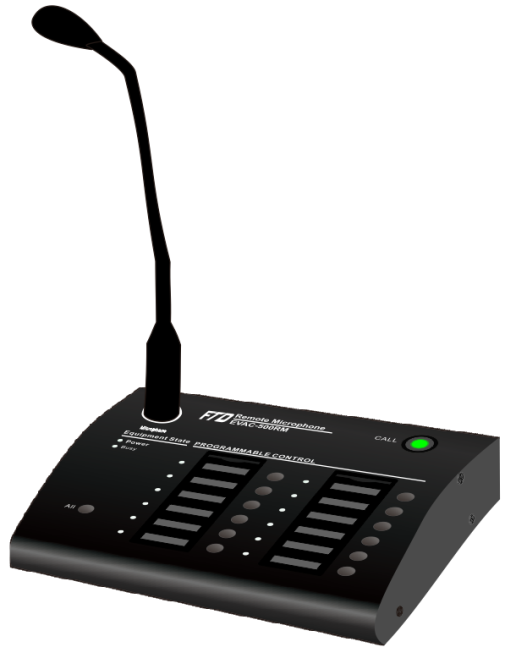 Features:Digital voice evacuation system remote paging microphone.Each microphone of 12 zone capacity.System support 32 remote microphones of loop connection. System indicators of AC, DC, fault, Mic status and test.12 zone selection buttons and all zone button.12 zone selection buttons can be programmed.Two RJ45 ports for connection with EN-6500 and next remote microphone.One 3.5mm line input, with output volume control.Support PPT and normal paging two modes.CAT5 or CAT6 cable communication up to 600 meters.DC24V power supply from EVAC-500 controller.Support loop connection and paging microphone failure has been supervised.Specifications:Rear Panel: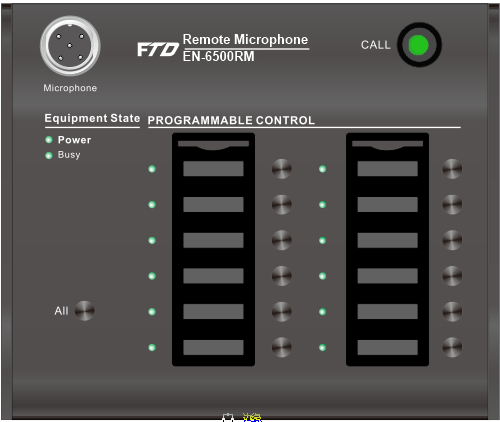 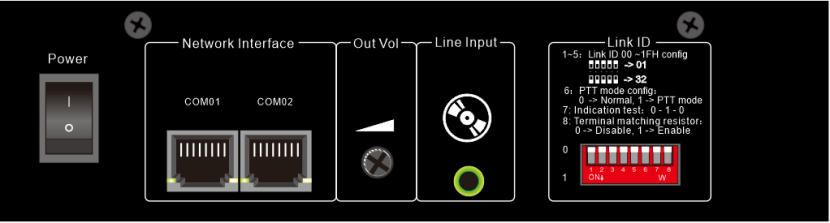 ModelEN-6500RMDescriptionVoice Alarm Remote MicrophonePower Consumption3WZone Capacity12 ZonesSystem Capacity32 Remote microphonesLine Inputs350mV, 10kΩMic Input5mV, 600ΩFrequency Response80Hz~16kHzTHD＜1% at RMS,1KHzS/N Ratio>70dBOperating Temp-20℃                           to +70℃Power SupplyDC24V, ±20%Humidity<95% no condensationDimension256(W)×149(H)×52(D) mmWeight1.5kg